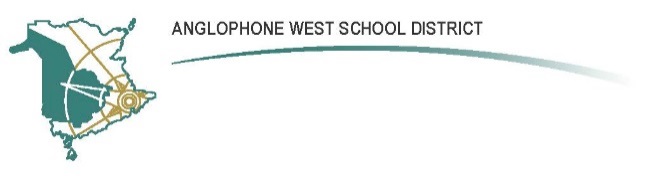 Summerhill Street Elementary SchoolParent School Support Committee AgendaDate: 		December 5, 2018						Time: 	6:30 P.M.Location:	Summerhill Street Elementary School, Board RoomCall to Order:Welcome:Approval of the Agenda:Approval of the Minutes from Previous Meeting, November 7, 2018:Business Arising from the Minutes:			1) Nutrition Programs (Donation Conversations, Reminders)New Business:  	1) Summerhill SIP and PLEP Plan – Update in Development2) Walkway Conversations3) Budgets4) Christmas Concert5) Nutrition Policy ChangesCorrespondence:	1) Letter to the Minister – sent November 20/18Closing Comments:Date of Next Meeting and Potential Agenda Items: 	January 9, 2019Adjournment: